                                                    ТФОМС  ИНФОРМИРУЕТ :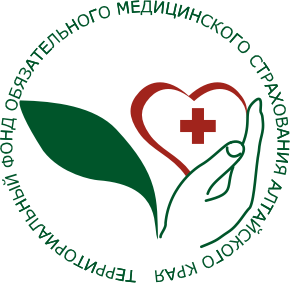 Цифровой полис ОМС в России запустят с 1 декабря 2022 годаВсе необходимые для этого технологии отработаны и находятся в высокой степени готовности.Цифровой полис обязательного медицинского страхования (ОМС) планируется запустить в России 1 декабря текущего года, сообщили в пресс-службе Федерального фонда обязательного медицинского страхования (ФОМС)."В соответствии с федеральным законом от 28 июня 2022 г. №204-ФЗ "О внесении изменений в отдельные законодательные акты Российской Федерации", запуск цифрового полиса ОМС состоится 1 декабря 2022 года", - говорится в сообщении.Соответствующий закон за подписью президента РФ Владимира Путина ранее был опубликован на официальном портале правовой информации. Согласно федеральному закону от 6 декабря 2021 года, норма о цифровом полисе должна вступить в силу с 1 июля 2022 года.Необходимые технологии, связанные с введением цифрового полиса, позволяющего гражданам получать бесплатную медицинскую помощь по документам, удостоверяющим личность, отработаны и находятся в высокой степени готовности. "Отдельное внимание уделено защите сведений, обрабатываемых системой, в том числе персональных данных и медицинской информации участников ОМС, обеспечению кибербезопасности", - отметили в фонде.  По информации Федерального фонда ОМС .Главный специалист МП N 3ТФОМС Алтайского края                           Наталья Ивановна Калашникова8-385-32- 2-24-84